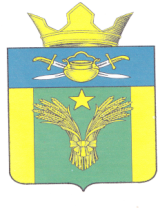 АДМИНИСТРАЦИЯМАЙОРОВСКОГО СЕЛЬСКОГО ПОСЕЛЕНИЯКОТЕЛЬНИКОВСКОГО МУНИЦИПАЛЬНОГО РАЙОНА ВОЛГОГРАДСКОЙ ОБЛАСТИПОСТАНОВЛЕНИЕот 18 апреля 2024 года                                                       № 50Об утверждении схемы водоснабжения и водоотведения Майоровского сельского поселения Котельниковского муниципального района Волгоградской области на период с 2024 по 2034 годы          На основании Постановления Правительства Российской Федерации от 05.09.2013 года № 782 «О схемах водоснабжения и водоотведения», руководствуясь Федеральным законом от 06 октября 2003 г. № 131-ФЗ "Об общих принципах организации местного самоуправления в Российской Федерации", Уставом Майоровского сельского поселения Котельниковского муниципального района Волгоградской области, администрация Майоровского сельского поселения Котельниковского муниципального района Волгоградской областипостановляет: Утвердить схему водоснабжения и водоотведения  Майоровского сельского поселения Котельниковского муниципального района Волгоградской области на период с 2024 по 2034 годы (прилагается).Настоящее постановление вступает в силу со дня его подписания и подлежит официальному обнародованию, размещению на официальном сайте майоровский рф.Контроль за исполнением данного постановления оставляю за собой.Глава Майоровского сельского поселения                                                                             А.В. ПоповРазработано: «Фортуна Проект» www.fortunaproekt.ruСХЕМА ВОДОСНАБЖЕНИЯ И ВОДООТВЕДЕНИЯ МАЙОРОВСКОГО СЕЛЬСКОГО ПОСЕЛЕНИЯ  КОТЕЛЬНИКОВСКОГО МУНИЦИПАЛЬНОГО РАЙОНА ВОЛГОГРАДСКОЙ ОБЛАСТИ НА ПЕРИОД С 2024 ПО 2034 годы2024 годСОДЕРЖАНИЕВВЕДЕНИЕСхема водоснабжения и водоотведения на период с 2024 по 2034 гг.  Майоровского сельского поселения Котельниковского муниципального района Волгоградской области разработана на основании следующих документов: - постановление Правительства Российской Федерации от 05.09.2013 г. № 782 «О схемах водоснабжения и водоотведения» (вместе с «Правилами разработки и утверждения схем водоснабжения и водоотведения», «Требованиями к содержанию схем водоснабжения и водоотведения») с изменениями от 22.05.2020 г.- техническое задание, утвержденное Администрацией Котельниковского муниципального района.  -генеральный план Майоровского сельского поселения Котельниковского муниципального района Волгоградской области.- Перечень поручений Президента Российской Федерации от 17 марта 2011 г. Пр-701.- Градостроительный кодекс Российской Федерации.- Федеральный закон от 23.11.2009г. № 261-ФЗ «Об энергоснабжении и о повышении энергетической эффективности и о внесении изменений в отдельные законодательные акты Российской Федерации».- Постановление Правительства Российской Федерации от 29.07.2013 № 644 «Об утверждении Правил холодного водоснабжения и водоотведения и о внесении изменений в некоторые акты Правительства Российской Федерации».- Градостроительный кодекс Волгоградской области.- Федеральный закон от 30 декабря 2009 г. № 384-ФЗ «Технический регламент о безопасности зданий и сооружений»;- Закон РФ от 21.02.1992 № 2395-1 "О недрах".- "Водный кодекс Российской Федерации" от 03.06.2006 № 74-ФЗ.- Закон РФ от 10.01.2002 № 7-ФЗ «Об охране окружающей среды».- Закон РФ от 4.05.1999 № 96-ФЗ «Об охране атмосферного воздуха».- Закон РФ от 24.06.1998 № 89-ФЗ «Об отходах производства и потребления».- Закон РФ от 30.03.1999 г. № 52-ФЗ «О санитарно-эпидемиологическом благополучии населения».Схема включает первоочередные мероприятия по созданию и развитию централизованных систем водоснабжения и водоотведения, повышению надежности функционирования этих систем и обеспечивающие комфортные и безопасные условия для проживания людей в Майоровском сельском поселении Котельниковского муниципального района.	Мероприятия охватывают следующие объекты системы коммунальной инфраструктуры: – в системе водоснабжения – разводящие сети водопровода, источники водоснабжения. В условиях недостатка собственных средств на проведение работ по модернизации существующих сетей и сооружений, строительству новых объектов систем водоснабжения, затраты на реализацию мероприятий схемы планируется финансировать за счет средств эксплуатирующей организации и бюджета Майоровского сельского поселения.Кроме этого, схема предусматривает повышение качества предоставления коммунальных услуг для населения и создания условий для привлечения средств из внебюджетных источников для модернизации объектов коммунальной инфраструктуры. ПАСПОРТ СХЕМЫНаименование Схема водоснабжения и водоотведения Майоровского сельского поселения Котельниковского муниципального района Волгоградской области на 2024-2034 годы. Инициатор проекта (муниципальный заказчик) Администрация Майоровского сельского поселения Котельниковского муниципального района.Местонахождение проекта: Волгоградская область, Котельниковский муниципальный район, х. Майоровский, ул. Центральная, 14.Нормативно-правовая база для разработки схемы:- СП 31.13333.2012 «Водоснабжение. Наружные сети и сооружения»;- СанПиН 1.2.3685-21 «Гигиенические нормативы и требования к обеспечению безопасности и (или) безвредности для человека факторов среды обитания»;- НЦС 81-02-14-2020 Укрупненные нормативы цены строительства «Наружные сети водоснабжения и канализации».Цели схемы: – обеспечение развития систем централизованного водоснабжения для существующего и перспективного жилищного комплекса, а также объектов социально-культурного и рекреационного назначения в период с 2024 г. до 2034 г.; - увеличение объемов производства коммунальной продукции (оказание услуг) по водоснабжению при повышении качества и сохранении приемлемости действующей ценовой политики; – улучшение работы системы водоснабжения; - снижение вредного воздействия на окружающую среду. Способ достижения цели: - реконструкция существующих сетей водопровода; - установка приборов учета.Сроки и этапы реализации схемы Этап строительства – с 2024 по 2034 годы: Финансовые ресурсы, необходимые для реализации схемы 	Определение объема финансирования, необходимого для реализации схемы водоснабжения и водоотведения Майоровского сельского поселения будет произведено после разработки проектно-сметной документации, получившей положительное заключение.Ожидаемые результаты от реализации мероприятий схемыВодоснабженияПовышение качества услуг водоснабжения Прогноз и предупреждение загрязнения и истощения пресных подземных и поверхностных вод.  Установление оптимального значения нормативов потребления воды с учетом применения эффективных технологических решений, использования современных материалов и оборудования. Внедрение новых методик и современных технологий, в том числе энергосберегающих, в функционировании системы водоснабжения.Определение затрат на реализацию мероприятий.Обеспечение надежности, качества и эффективности работы системы водоснабжения и водоотведения в соответствии с планируемыми потребностями развития Майоровского сельского поселения на период до 2034 года.Характеристика Майоровского сельского поселения.Майоровское сельское поселение – муниципальное образование в составе Котельниковского района Волгоградской области. Майоровское сельское поселение состоит из двух населенных пунктов: х. Майоровский и х. Похлебин. Административный центр – х. Майоровский. Население В поселении на 01.01.2024 проживает 690 человек.Таблица 1 – Оценка численности постоянного населенияДемографическая ситуация в Майоровском сельском поселении характеризуется сокращением численности населения трудоспособного возраста, что является сдерживающим фактором воспроизводства трудовых ресурсов и определяет увеличение демографической нагрузки на трудоспособное население.1.    ВОДОСНАБЖЕНИЕ1.1. ТЕХНИКО-ЭКОНОМИЧЕСКОЕ СОСТОЯНИЕ ЦЕНТРАЛИЗОВАННЫХ СИСТЕМ ВОДОСНАБЖЕНИЯ1.1.1. Описание системы и структуры водоснабжения поселения и деление территории на эксплуатационные зоныСистема централизованного водоснабжения в Майоровском сельском поселении имеется в х. Майоровский и х. Похлебин. Источником водоснабжения населенных пунктов, указанных выше являются две скважины, расположенные на территории каждого из населенных пунктов.  Дебит скважин (9,28 м3/час)Подача воды со скважин осуществляется насосами марки ЭЦВ – 6-10-110. Подача воды в распределительную сеть водоснабжения х. Майоровский, осуществляется через водонапорную башню, объемом 10 м3. Подача воды в распределительную сеть водоснабжения х. Похлебин, осуществляется через напрямую в распределительную сеть водоснабжения. Эксплуатацию водоснабжения на территории Майоровского сельского поселения осуществляет МУП «Майоровское».1.1.2. Описание территорий муниципального образования не охваченных централизованными системами водоснабженияНа территориях Майоровского сельского поселения неохваченных централизованными системами водоснабжения, обеспечение водой осуществляется через индивидуальные колодцы, а также через водоразборные колонки.  1.1.3. Описание технологических зон водоснабжения, зон централизованного и нецентрализованного водоснабжения (территорий, на которых водоснабжение осуществляется с использованием централизованных и нецентрализованных систем горячего водоснабжения, систем холодного водоснабжения соответственно) и перечень централизованных систем водоснабженияСогласно  Постановления  Правительства  Российской  Федерации №782 от 5 сентября  2013 года (с изменениями от 22.05.2020 г)   применяется понятие «технологическая зона водоснабжения» - часть водопроводной сети, принадлежащей организации, осуществляющей горячее водоснабжение или холодное водоснабжение в пределах которой обеспечиваются нормативные значения напора (давления) воды при подаче ее потребителям в соответствии с расчётным расходом воды.   Майоровское сельское поселение входит в одну технологическую зону, водопроводные сети которого находятся в собственности  администрации  Майоровского сельского поселения и переданы в хозяйственное ведение МУП «Майоровское».Технологическая зона  МУП «Майоровское»- Водопровод, объединенный для хозяйственных и противопожарных нужд, протяженностью 10800 м;- Артезианская скважина 2 ед.;- Водонапорная башня 10 м3;1.1.4.  Описание результатов технического обследования централизованных систем водоснабженияА) Описание состояния существующих источников водоснабжения и водозаборных сооруженийИсточником хозяйственно-питьевого водоснабжения являются артезианские скважины, расположенные на территории Майоровского сельского поселения. Скважины оборудованы кранами для отбора проб воды, отверстиями для замера уровня воды и устройствами для учета поднимаемой воды. Скважины оборудованы оголовками и герметично закрыты. На артезианских скважинах установлены погружные насосы марки ЭЦВ. Таблица 2 – Основные показатели источника водоснабженияБ) Описание существующих сооружений очистки и подготовки воды, включая оценку соответствия применяемой технологической схемы водоподготовки требованиям обеспечения нормативов качества водыНа территории Майоровского сельского поселения сооружения очистки и подготовки воды отсутствуют. В поселение подается техническая вода.В) Описание состояния и функционирования существующих насосных централизованных станций, в том числе оценку энергоэффективности подачи воды, которая оценивается как соотношение удельного расхода электрической энергии, необходимой для подачи установленного объема воды, и установленного уровня напора (давления)Насосное оборудование в системах водоснабжения Майоровского сельского поселения выполняют следующие задачи:  - забор воды из источника и подачи в водопроводную сеть, необходимого давления.Таблица 3 – Характеристика насосного оборудованияГ) Описание состояния и функционирования водопроводных сетей систем водоснабжения, включая оценку величины износа сетей и определение возможности обеспечения качества воды в процессе транспортировки по этим сетямСнабжение потребителей Майоровского сельского поселения холодной технической водой надлежащего качества осуществляется через централизованную систему сетей водопровода. Функционирование и эксплуатация водопроводных сетей систем централизованного водоснабжения осуществляется на основании Правил технической эксплуатации систем и сооружений коммунального водоснабжения и канализации, утвержденных приказом Госстроя Российской Федерации от 30.12.1999 № 168. Водопроводные сети находятся в хозяйственном ведении МУП «Майоровское». Общая протяженность трубопроводов составляет 10,8 км:Таблица 4 - Сведения по водопроводным сетямД) Описание существующих технических и технологических проблем, возникающих при водоснабжении поселения, анализ исполнения предписаний органов, осуществляющих государственный надзор, муниципальный контроль, об устранении нарушений, влияющих на качество и безопасность водыОдной из главных проблем качественной поставки воды населению Майоровского сельского поселения является техническая вода и изношенность водопроводных сетей.Е) Описание централизованной системы горячего водоснабжения с использованием закрытых систем горячего водоснабжения, отражающее технологические особенности указанной системыЦентрализованная система горячего водоснабжения в Майоровском сельском поселении отсутствует.1.1.5. Описание существующих технических и технологических решений по предотвращению замерзания воды применительно к территории распространения вечномерзлых грунтовВ соответствии СНиП 2.02.01-83 нормативная глубина промерзания грунта на территории Волгоградской области (Волгоград) составляет в глинах и суглинках – 0,98 м, для супесей и мелких и пылеватых песком – 1,19 м, для песков средней крупности, крупных и гравелистых – 1,28 м, для крупнообломочных грунтов – 1,45 м.   Майоровское сельское поселение не относится к территории распространения вечномерзлых грунтов, в связи с чем технических и технологических решений по предотвращению замерзания воды не требуется. Сети проложены на глубине 2-2,5 м.1.1.6. Перечень лиц, владеющих на праве собственности или другом законном основании объектами централизованной системы водоснабжения, с указанием принадлежащих этим лицам таких объектов (границ зон, в которых расположены такие объекты)Объекты водоснабжения находятся в собственности  администрации Майоровского сельского поселения (Волгоградская область, Котельниковский муниципальный район, х. Майоровский, ул. Центральная, 14) и переданы в хозяйственное ведение МУП «Майоровское» (Волгоградская область, Котельниковский муниципальный район, х. Майоровский, ул. Центральная, 14). 1.2. НАПРАВЛЕНИЯ РАЗВИТИЯ ЦЕНТРАЛИЗОВАННЫХ СИСТЕМ ВОДОСНАБЖЕНИЯ1.2.1. Основные направления, принципы, задачи и плановые значения показателей развития централизованных систем водоснабжения	Планирование развитие систем водоснабжения представляет собой комплексную проблему, от правильного решения которой во многом зависят масштабы необходимых капитальных вложений в эти системы. Не маловажным показателем для оценки возможного развития является прогноз спроса на услуги по водоснабжению, основанным на прогнозировании развития муниципального образования, его демографических и градостроительных перспективах, которые должны быть определены в первую очередь генеральным планом.	Рассмотрение проблемы начинается на стадии разработки генеральных планов в самом общем виде совместно с другими вопросами коммунальной инфраструктуры, и такие решения носят предварительный характер. При этом рассмотрение вопросов выбора основного оборудования для насосных станций, а также трасс водопроводных сетей от них производится только после технико-экономического обоснования принимаемых решений. В качестве основного предпроектного документа, по развитию водопроводного хозяйства принята практика составления перспективных схем водоснабжения для муниципальных образований.	В Майоровском сельском поселении объекты централизованной системы водоснабжения нуждаются в модернизации. На расчетный срок планируется: 	- Модернизация водопроводной сети х. Майоровский, протяженностью 2000 м, диаметром 100 м, материал труб ПВХ;- Модернизация водопроводной сети х. Похлебин, протяженностью 400 м, диаметром 100 м, материал труб ПВХ;Основными задачами развития централизованной системы водоснабжения являются:1)   Обеспечение надежного, бесперебойного водоснабжения абонентов.    2)   Обеспечение централизованным водоснабжением населения, которые не имеют его в настоящее время.    1.2.2. Различные сценарии развития централизованных систем водоснабжения в зависимости от различных сценариев развития поселенияПрогноз численности населения Майоровского сельского поселения без изменения территории.Согласно этому варианту, изменение схемы водоснабжения не планируется.  В Майоровском сельском поселении на прогнозный период (2034 г.) не ожидается прирост численности населения, подключенного к централизованному водоснабжению.Данный вариант прогноза не влечет за собой необходимости в дополнительном развитии мощности объектов водоснабжения. По данному варианту необходима модернизация существующих сетей.1.3. БАЛАНС ВОДОСНАБЖЕНИЯ И ПОТРЕБЛЕНИЯ ГОРЯЧЕЙ, ПИТЬЕВОЙ, ТЕХНИЧЕСКОЙ ВОДЫ1.3.1. Общий баланс подачи и реализации воды, включая анализ и оценку структурных составляющих потерь горячей, питьевой, технической воды при её производстве и транспортировкеНа территории Майоровского сельского поселения горячее и питьевое водоснабжение отсутствует. Общий водный баланс подачи и реализации технической воды Майоровского сельского поселения представлен в таблице 5.Таблица 5 - Баланс водопотребления холодной технической воды Потери при транспортировке воды равны:	Майоровское сельское поселение – 13,15%Неучтенные и неустранимые расходы и потери из водопроводных сетей можно разделить:  1. Полезные расходы:-   расходы на технологические нужды водопроводных сетей (чистка резервуаров; промывка тупиковых сетей; на дезинфекцию, промывку после устранения аварий; плановых замен; расходы на ежегодные профилактические ремонтные работы, промывки; тушение пожаров; испытание пожарных гидрантов);- организационно-учетные расходы (не зарегистрированные средствами измерения; не учтенные из-за погрешности средств измерения у абонентов; не зарегистрированные средствами измерения квартирных водомеров; расходы на хозбытовые нужды).2. Потери из водопроводных сетей:-  потери из водопроводных сетей в результате аварий;- скрытые утечки из водопроводных сетей; - утечки из уплотнения сетевой арматуры;- утечки через водопроводные колонки;- расходы на естественную убыль при подаче воды по трубопроводам.Для сокращения и устранения непроизводительных затрат и потерь воды ежемесячно производится анализ структуры, определяется величина потерь воды в системах водоснабжения, оцениваются объемы полезного водопотребления, и устанавливается плановая величина объективно неустранимых потерь воды. Важно отметить, что наибольшую сложность при выявлении аварийности представляет определение размера скрытых утечек воды из водопроводной сети. Их объемы зависят от состояния водопроводной сети, возраста, материала труб, грунтовых и климатических условий и ряда других местных условий. Кроме того, на потери и утечки оказывает значительное влияние стабильное давление, не превышающее нормативных величин, необходимых для обеспечения абонентов услугой в полном объеме. Режимы работы оборудования водозаборных узлов, зависит от суточной, недельной и сезонной неравномерности потребления, государственных праздников, школьных каникул, а также с сезонным отключением регламентных ремонтных работ.1.3.2. Территориальный баланс подачи горячей, питьевой, технической воды по технологическим зонам водоснабжения (годовой и в сутки максимального водопотребления)Территориальный баланс подачи холодной технической воды по технологическим зонам водоснабжения представлен в таблице 6.Таблица 61.3.3. Структурный баланс реализации горячей, питьевой, технической воды по группам абонентов с разбивкой на хозяйственно-питьевые нужды населения, производственные нужды юридических лиц и другие нужды поселенияТаблица 7 – Структура водопотребления по группам потребителей 1.3.4. Сведения о фактическом потреблении населением горячей, питьевой, технической воды исходя из статистических и расчетных данных и сведений о действующих нормативах потребления коммунальных услугТаблица 8На основании Приказа комитета тарифного регулирования Волгоградской области от 16.06.2019 № 19/3 «Об утверждении нормативов потребления коммунальных услуг в Волгоградской области». Установлены нормативы потребления населения коммунальных услуг и коммунальных ресурсов по холодному водоснабжению:-жилые помещения, оборудования ванной длинной 1500-1550мм – 5,76 м3 за человека в месяц.     1.3.5. Описание существующей системы коммерческого учета горячей, питьевой, технической воды и планов по установке приборов учетаПриоритетными группами потребителей, для которых требуется решение задачи по обеспечению коммерческого учета являются жилищный фонд. В настоящее время приборы учета установлены у 310 потребителей (65% потребителей имеют приборы учета).В рамках развития схемы водоснабжения необходимо установить приборы учета на всех сооружениях и насосных станциях МУП «Майоровское». На всех вновь вводимых водопроводных насосных станциях должна предусматриваться установка приборов учета подаваемой абонентам воды.1.3.6. Анализ резервов и дефицитов производственных мощностей системы водоснабжения поселенияДля определения перспективного спроса на водоснабжение сформирован прогноз застройки Майоровского сельского поселения и изменения численности населения на период до 2034 года. Прогноз основан на данных Генерального плана Майоровского сельского поселения. Таблица 91.3.7. Прогнозные балансы потребления горячей, питьевой, технической воды на срок не менее 10 лет с учетом различных сценариев развития поселения, рассчитанные на основании расхода горячей, питьевой, технической воды в соответствии со СНиП 2.04.02-84 и СНиП 2.04.01-85, а также исходя из текущего объема потребления воды населением и его динамики с учетом перспективы развития и изменения состава и структуры застройкиПри проектировании системы водоснабжения определяются требуемые расходы воды для различных потребителей. Расходование воды на хозяйственные нужды населения является основной категорией водопотребления Майоровского сельского поселения.  Количество расходуемой воды зависит от степени санитарно-технического благоустройства районов жилой застройки. В таблице 10 показатели за 2023 год указаны по фактическому потреблению воды.    На расчетный срок расход воды указан в соответствии с п. 1.3.11 таблица 13 (население + предприятия) и п. 1.3.12 (потери). Таблица 10 - Прогнозируемый баланс потребления воды* Перспективное потребление рассчитано по нормативным показателям1.3.8. Описание централизованной системы горячего водоснабжения с использованием закрытых систем горячего водоснабжения, отражающее технологические особенности указанной системыЦентрализованная система горячего водоснабжения в Майоровском сельском поселении отсутствует. Население обеспечивается горячей водой посредством установки индивидуальных нагревательных элементов: колонок, бойлеров и т.д.1.3.9. Сведения о фактическом и ожидаемом потреблении горячей, питьевой, технической воды (годовое, среднесуточное, максимальное суточное)Таблица 11 - Фактическое и ожидаемое потребление водыОжидаемое потребление новых абонентов рассчитано по нормативным показателям. Существующие потребители воды предусмотрены по фактическому потреблению воды. Реализация воды в Майоровском сельском поселении на расчетный срок уменьшится в 1,018 раза, за счет снижения потерь.При этом фактическое потребление в ожидаемый период может быть значительно меньше в связи с тем, что жители при наличии приборов учёта стремятся сократить потребление воды в целях экономии.  1.3.10. Описание территориальной структуры потребления горячей, питьевой, технической воды, которую следует определять по отчетам организаций, осуществляющих водоснабжение, с разбивкой по технологическим зонамНа территории Майоровского сельского поселения находится одна технологическая зона с централизованным водоснабжением.Таблица 12 - Потребление воды1.3.11. Прогноз распределения расходов воды на водоснабжение по типам абонентов, в том числе на водоснабжение жилых зданий, объектов общественно-делового назначения, промышленных объектов, исходя из фактических расходов горячей, питьевой, технической воды с учетом данных о перспективном потреблении горячей, питьевой, технической воды абонентамиТаблица 13 – Оценка расходов воды Майоровского сельского поселения     1.3.12. Сведения о фактических и планируемых потерях горячей, питьевой, технической воды при её транспортировке (годовые, среднесуточные)За 2023 год потери воды Майоровского сельского поселения составили 13,15% - 7600м3/год (20,822 м3/сут).  В перспективе предусматриваются мероприятия по сокращению потерь: реконструкция водопроводных сетей, регулирование напоров. Таблица 141.3.13.  Перспективные балансы водоснабжения (общий - баланс подачи и реализации горячей, питьевой, технической воды, территориальный - баланс подачи горячей, питьевой, технической воды по технологическим зонам водоснабжения, структурный - баланс реализации горячей, питьевой, технической воды по группам абонентов)Перспективный баланс потребления воды рассчитан на максимальное суточное водопотребление. Корректировка баланса рассчитывается на среднесуточное водопотребление и далее, как и предусмотрено нормативами, пересчитывается в максимальное суточное потребление.Основным потребителем воды является население. При разработке схемы водоснабжения Майоровского сельского поселения базовым показателем для определения удельного суточного расхода воды принят норматив потребления холодной и горячей воды на одного жителя, принятый на основании Приказа комитета тарифного регулирования Волгоградской области от 16.06.2019 № 19/3 «Об утверждении нормативов потребления коммунальных услуг в Волгоградской области». Установлены нормативы потребления населения коммунальных услуг и коммунальных ресурсов по холодному водоснабжению:-жилые помещения, оборудования ванной длинной 1500-1550мм – 5,76 м3 за человека в месяц.     Таблица 15 – Перспективный баланс водопотребления воды Майоровского сельского поселения.1.3.14. Расчет требуемой мощности водозаборных и очистных сооружений исходя из данных о перспективном потреблении горячей питьевой, технической воды и величины потерь горячей, питьевой, технической воды при ее транспортировке с указанием требуемых объемов подачи и потребления горячей, питьевой, технической воды, дефицита (резерва) мощностей по технологическим зонам с разбивкой по годамТребуемая мощность водозаборных сооружений определена на основании расчетного перспективного территориального водного баланса. На территории Майоровского сельского поселения горячая и техническая вода отсутствуют.Таблица 16Действующие скважины обеспечивают существующую застройку в достаточном объеме.  На расчетный срок, при увеличении числа потребителей, мощность водозабора также будет достаточна. 1.3.15.  Наименование организации, которая наделена статусом гарантирующей организацииВ соответствии со статьей 8 Федерального закона от 07.12.2011 № 416-Ф3 «О водоснабжении и водоотведении» Правительство Российской Федерации сформировало новые Правила организации водоснабжения, предписывающие организацию единых гарантирующих организаций (ЕГО). Организация, осуществляющая холодное водоснабжение и (или) водоотведение и эксплуатирующая водопроводные и (или) канализационные сети, наделяется статусом гарантирующей организации, если к водопроводным и (или) канализационным сетям этой организации присоединено наибольшее количество абонентов из всех организаций, осуществляющих холодное водоснабжение и (или) водоотведение. Органы местного самоуправления поселений для каждой централизованной системы холодного водоснабжения и (или) водоотведения определяют гарантирующую организацию и устанавливают зоны ее деятельности. В настоящее время гарантирующей организацией в Майоровском сельском поселении является МУП «Майоровское».1.4. ПРЕДЛОЖЕНИЯ ПО СТРОИТЕЛЬСТВУ, РЕКОНСТРУКЦИИ И МОДЕРНИЗАЦИИ ОБЪЕКТОВ СИСТЕМ ВОДОСНАБЖЕНИЯ1.4.1.  Перечень основных мероприятий по реализации схем водоснабжения с разбивкой по годамТаблица 17 – Перечень основных мероприятий по реализации схемы водоснабжения1.4.2. Технические обоснования основных мероприятий по реализации схем водоснабжения, в том числе гидрогеологические характеристики потенциальных источников водоснабжения, санитарные характеристики источников водоснабжения, а также возможное изменение указанных характеристик в результате реализации мероприятий,  предусмотренных  схемой водоснабженияПерспективная схема водоснабжения учитывает мероприятия, направленные на развитие объектов систем водоснабжения и мероприятия, направленные на развитие водопроводных сетей и объектов на них, для подключения перспективных потребителей. Модернизация изношенных участков водопроводных сетей Ежегодная плановая замена изношенных сетей водоснабжения позволит сократить потери воды при ее транспортировке и обеспечить бесперебойным водоснабжением потребителей.Применение полиэтиленовых трубопроводов в системе холодного водоснабжения оправдано как в технологическом, эксплуатационном, так и в экономическом плане.Основные преимущества труб, изготовленных из ПНД:- затраты на транспортировку ПНД труб для водоснабжения до 2 раз меньше, чем на транспортировку стальных;- масса ПЭ трубы для водопровода более чем в 8 раз меньше массы металлических аналогов;- стоимость выполнения строительно-монтажных работ даже при использовании традиционных открытых методов, сокращается до 2,5 раз;- большая эластичность, что позволяет их легко вписывать в повороты трассы;- труба водопроводная полиэтиленовая обладает высокой антикоррозийной стойкостью ко всем минеральным кислотам, стойкость к щелочам, что позволяет отказаться от изоляции, не требует устройства систем электрохимической защиты; - отсутствие необходимости применения дорогостоящих методов проверки и контроля качества сварных соединений. 1.4.3. Сведения о вновь строящихся, реконструируемых и предлагаемых к выводу из эксплуатации объектах системы водоснабженияЦелью всех мероприятий по новому строительству, реконструкции и модернизации объектов систем водоснабжения является бесперебойное снабжение Майоровского сельского поселения водой, отвечающей требованиям новых нормативов качества, повышение энергетической эффективности оборудования.В данном разделе отражены основные объекты, предусмотренные во втором сценарии развития централизованной системы водоснабжения.Сведения об объектах, предлагаемых к новому строительству:В Майоровском сельском поселении на расчетный срок не планируется строительство объектов водоснабжения.2)Сведения о действующих объектах, предлагаемых к реконструкции (техническому перевооружению), а также модернизации:В Майоровском сельском поселении на расчетный срок планируется:- Модернизация водопроводной сети х. Майоровский, протяженностью 2000 м, диаметром 100 м, материал труб ПВХ;- Модернизация водопроводной сети х. Похлебин, протяженностью 400 м, диаметром 100 м, материал труб ПВХ.3)Сведения об объектах водоснабжения, предлагаемых к выводу из эксплуатации.Объекты, предлагаемые к выводу из эксплуатации, отсутствуют.1.4.4. Сведения о развитии систем диспетчеризации, телемеханизации и систем управления режимами водоснабжения на объектах организации, осуществляющих водоснабжениеВ настоящее время аварийная и диспетчерская службы организованы и функционируют силами МУП  «Майоровское».  В рабочее время заявки поступают на телефон организации, в нерабочее – в централизованную диспетчерскую службу Администрации Котельниковского муниципального района. Системы управления режимами водоснабжения на территории Майоровского сельского поселения отсутствует. При внедрении системы автоматизации решаются следующие задачи: - повышение оперативности и качества управления технологическими процессами; - повышение безопасности производственных процессов; - повышение уровня контроля технических систем и объектов, обеспечение их функционирования без постоянного присутствия дежурного персонала; - сокращение затрат времени персонала на обнаружение и локализацию неисправностей и аварий в системе;- экономия трудовых ресурсов, облегчение условий труда обслуживающего персонала;- сбор (с привязкой к реальному времени), обработка и хранение информации о техническом состоянии и технологических параметрах системы объектов;- ведение баз данных, обеспечивающих информационную поддержку оперативного диспетчерского персонала. 1.4.5. Сведения об оснащенности зданий, строений, сооружений приборами учета и их применении при осуществлении расчетов за потребленную водуФедеральным законом от 23.11.2009 №261-ФЗ «Об энергосбережении и о повышении энергетической эффективности, и о внесении изменений в отдельные законодательные акты Российской Федерации» (Федеральный закон №261-ФЗ) для ресурсоснабжающих организаций установлена обязанность выполнения работ по установке приборов учета в случае обращения к ним лиц, которые согласно закону могут выступать заказчиками по договору. Порядок заключения и существенные условия договора, регулирующего условия установки, замены и (или) эксплуатации приборов учета используемых энергетических ресурсов (Порядок заключения договора установки ПУ), утвержден приказом Минэнерго России от 07.04.2010 №149 и вступил в силу с 18 июля 2010 г. В настоящее время приборы учета установлены у 865 потребителей (68% потребителей имеют приборы учета).На конец расчетного периода планируется 100% обеспечение населения коммерческими приборами учета воды, при обеспечении установки приборов учёта на водозаборах, прочих сооружениях, для контроля расходов (потерь) по отдельным участкам.Опираясь на показания счетчиков, планируется осуществлять учет воды, отпускаемой населению, и соответственно производить расчет с потребителями на основании утвержденных тарифов. 1.4.6. Описание вариантов маршрутов прохождения трубопроводов (трасс) по территории поселенияНа расчетный срок в Майоровском сельском поселении не планируется строительство трубопроводов.1.4.7. Рекомендации о месте размещения насосных станций, резервуаров, водонапорных башенВ Майоровском сельском поселении на расчетный срок не планируется строительство объектов водоснабжения.1.4.8. Границы планируемых зон размещения объектов централизованных систем холодного водоснабженияВ Майоровском сельском поселении на расчетный срок не планируется строительство объектов водоснабжения.1.4.9. Карты (схемы) существующего и планируемого размещения объектов централизованных систем горячего водоснабжения, холодного водоснабженияПриложение1.5. ЭКОЛОГИЧЕСКИЕ АСПЕКТЫ МЕРОПРИЯТИЙ ПО СТРОИТЕЛЬСТВУ, РЕКОНСТРУКЦИИ И МОДЕРНИЗАЦИИ ОБЪЕКТОВ ЦЕНТРАЛИЗОВАННЫХ СИСТЕМ ВОДОСНАБЖЕНИЯ1.5.1.  Меры по предотвращению вредного воздействия на водный бассейн предлагаемых к строительству и реконструкции объектов централизованных систем водоснабжения при сбросе (утилизации) промывных водВсе мероприятия, направленные на улучшение качества питьевой воды, могут быть отнесены к мероприятиям по охране окружающей среды и здоровья населения Майоровского сельского поселения. Эффект от внедрения данных мероприятий - улучшение здоровья и качества жизни граждан.С развитием технического процесса ужесточились требования к нормативам воздействия на окружающую среду.В соответствии с требованиями экологического законодательства предприятие при эксплуатации систем водоснабжения должно переходить на более современные технологические процессы очистки воды, основанные на последних достижениях науки и техники, направленные на снижение негативного воздействия на окружающую среду.     С целью предотвращения неблагоприятного воздействия на водный объект необходимо предусмотреть использование ресурсосберегающей, природоохранной технологии повторного использования промывных вод.     Сооружения повторного использования промывных вод позволят повторно использовать все промывные воды в технологическом процессе. Такая технология позволит повысить экологическую безопасность водного объекта, исключив сброс промывных вод в водный объект, что соответствует требованиям Водного кодекса Российской Федерации.1.5.2.  Меры по предотвращению вредного воздействия на окружающую среду при реализации мероприятий по снабжению и хранению химических реагентов, используемых в водоподготовке	Система водоподготовки в Майоровском сельском поселении на водозаборе не используется. 1.6. ОЦЕНКА ОБЪЕМОВ КАПИТАЛЬНЫХ ВЛОЖЕНИЙ В СТРОИТЕЛЬСТВО, РЕКОНСТРУКЦИЮ И МОДЕРНИЗАЦИЮ ОБЪЕКТОВ ЦЕНТРАЛИЗОВАННЫХ СИСТЕМ ВОДОСНАБЖЕНИЯТаблица 181.7. ПЛАНОВЫЕ ЗНАЧЕНИЯ ПОКАЗАТЕЛЕЙ РАЗВИТИЯ ЦЕНТРАЛИЗОВАННЫХ СИСТЕМ ВОДОСНАБЖЕНИЯРеализация описанных выше мероприятий положительно скажется на эксплуатационных показателях системы водоснабжения, в результате чего ожидается улучшение целевых показателей. Плановые показатели развития системы централизованного водоснабжения представлены ниже (Таблица 19):Таблица 191.8. ПЕРЕЧЕНЬ ВЫЯВЛЕННЫХ БЕСХОЗЯЙНЫХ ОБЪЕКТОВ ЦЕНТРАЛИЗОВАННЫХ СИСТЕМ ВОДОСНАБЖЕНИЯВ Майоровском сельском поселении бесхозяйные объекты централизованной системы водоснабжения отсутствуют. 2. СХЕМА ВОДООТВЕДЕНИЯ2.1. СУЩЕСТВУЮЩЕЕ ПОЛОЖЕНИЕ В СФЕРЕ ВОДООТВЕДЕНИЯ 2.1.1. Описание структуры системы сбора, очистки и отведения сточных вод на территории поселения и деление территории поселения на эксплуатационные зоны	Централизованная система водоотведения Майоровского сельского поселения отсутствует. 2.1.2. Описание результатов технического обследования централизованной системы водоотведения, включая описание существующих канализационных очистных сооружений, в том числе оценку соответствия применяемой технологической схемы очистки сточных вод требованиям обеспечения нормативов качества очистки сточных вод, определение существующего дефицита (резерва) мощностей сооружений и описание локальных очистных сооружений, создаваемых абонентамиЦентрализованная система водоотведения Майоровского сельского поселения отсутствует.2.1.3. Описание технологических зон водоотведения, зон централизованного и нецентрализованного водоотведения (территорий, на которых водоотведение осуществляется с использованием централизованных и нецентрализованных систем водоотведения) и перечень централизованных систем водоотведенияЦентрализованная система водоотведения Майоровского сельского поселения отсутствует.2.1.4. Описание технической возможности утилизации осадков сточных вод на очистных сооружениях существующей централизованной системы водоотведения	На территории Майоровского сельского поселения   биологические очистные сооружения отсутствуют, при работе которых образуются осадки сточных вод.2.1.5. Описание состояния и функционирования канализационных коллекторов и сетей, сооружений на них, включая оценку их износа и определение возможности обеспечения отвода и очистки сточных вод на существующих объектах централизованной системы водоотведенияТаблица 202.1.6. Оценка безопасности и надежности объектов централизованной системы водоотведения и их управляемостиПод надежностью системы транспортировки стоков понимается ее свойство бесперебойного отвода сточных вод от обслуживаемых объектов в расчетных количествах в соответствии с санитарно-гигиеническими требованиями и соблюдением мер по охране окружающей среды. Практика показывает, что сети являются не только наиболее функционально значимым элементом системы канализации, но и наиболее уязвимым с точки зрения надежности. Одной из острых проблем в системе водоотведения остается высокий процент износа канализационных сетей. Данные об авариях на сетях отсутствуют.Функционирование и эксплуатация водоотводящих сетей систем водоотведения осуществляется на основании «Правил технической эксплуатации систем и сооружений коммунального водоснабжения и канализации», утвержденных приказом Госстроя РФ №168 от 30.12.1999г.Таблица 21 - Показатели надежности и бесперебойности водоотведения Майоровское сельское поселение 2.1.7. Оценка воздействия сбросов сточных вод через централизованную систему водоотведения на окружающую средуЦентрализованная система водоотведения Майоровского сельского поселения отсутствует. 2.1.8. Описание территорий муниципального образования, не охваченных централизованной системой водоотведенияЦентрализованная система водоотведения Майоровского сельского поселения отсутствует. 2.1.9. Описание существующих технических и технологических проблем системы водоотведения поселенияОсновными техническими проблемами системы водоотведения, как у большинства населенных пунктов России, являются износ оборудования канализационных станций, наличие ветхих и аварийных сетей канализации, наличие неучтенных стоков, проблемы с ливневой канализацией, отсутствие полноценной автоматизации и диспетчеризации процессов водоотведения.     Протяженность канализационных сетей, нуждающихся в замене - .Проблемным вопросом в части сетевого канализационного хозяйства является истечение срока эксплуатации трубопроводов, а также истечение срока эксплуатации запорно-регулирующей арматуры на напорных канализационных трубопроводах. Большой износ коллекторов приводит к аварийности на сетях - образованию утечек, засорений. Поэтому необходима своевременная реконструкция и модернизация сетей хозяйственно-бытовой канализации и запорно-регулирующей арматуры.2.1.10. Сведения об отнесении централизованное системы водоотведения  (канализации)  к централизованным системам водоотведения  поселения, включающие перечень и описание централизованных систем водоотведения  (канализации), отнесенных к централизованным  системам водоотведения  поселений, а также  информацию об очистных сооружениях (при их наличии) , на которые  поступают сточные воды, отводимые через указанные централизованные  системы водоотведения (канализации), о мощности очистных сооружений и применяемых на  них  технологиях очистки сточных вод,  среднегодовом объеме принимаемых сточных вод	Отнесение централизованной системы водоотведения к централизованным системам водоотведения осуществляется в соответствии с Постановлением Правительства РФ от 31.05.2019 N 691 "Об утверждении Правил отнесения централизованных систем водоотведения (канализации) к централизованным системам водоотведения поселений или городских округов и о внесении изменений в Постановление Правительства Российской Федерации от 5 сентября 2013 г. N 782".	Перечень объектов с характеристиками, необходимых к отнесению к централизованным системам водоотведения представлены в таблице 22. Таблица 222.2. БАЛАНСЫ СТОЧНЫХ ВОД В СИСТЕМЕ ВОДООТВЕДЕНИЯ2.2.1. Баланс поступления сточных вод в централизованную систему водоотведения и отведения стоков по технологическим зонам водоотведенияТаблица 232.2.2. Оценка фактического притока неорганизованного стока (сточных вод, поступающих по поверхности рельефа местности) по технологическим зонам водоотведенияЛивневая канализация в Майоровском сельском поселении отсутствует. 2.2.3. Сведения об оснащенности зданий, строений, сооружений приборами учета принимаемых сточных вод и их применении при осуществлении коммерческих расчетовВ соответствии с Постановлением Правительства Российской Федерации от 29.07. 2013 №644 «Об утверждении Правил холодного водоснабжения и водоотведения и о внесении изменений в некоторые акты Правительства Российской Федерации» не предусмотрены требования по обязательной установке приборов учета сточных вод для объектов с объемом водоотведения до 200 куб. м/сутки, в связи с этим мероприятия по обеспечению учета объемов поступления сточных вод от абонентов в централизованную систему водоотведения не разрабатывались.           Централизованная система водоотведения Майоровского сельского поселения  отсутствует. 2.2.4. Результаты ретроспективного анализа за последние 10 лет балансов поступления сточных вод в централизованную систему водоотведения по технологическим зонам водоотведения и по поселению, с выделением зон дефицитов и резервов производственных мощностейТаблица 242.2.5. Прогнозные балансы поступления сточных вод в централизованную систему водоотведения  и отведения стоков по технологическим зонам водоотведения на срок не менее 10 лет с учетом различных сценариев развития поселенияВ Майоровском сельском поселении, в связи с отсутствием финансирования, изменения схемы водоотведения не планируется. На расчетный срок планируется только замена канализационных объектов, в связи с большим процентом износа. Таблица 252.3. ПРОГНОЗ ОБЪЕМА СТОЧНЫХ ВОД2.3.1. Сведения о фактическом и ожидаемом поступлении сточных вод в централизованную систему водоотведенияТаблица 26 – Сведения о фактическом и ожидаемом поступлении сточных вод в централизованную систему водоотведения2.3.2. Описание структуры централизованной системы водоотведения (эксплуатационные и технологические зоны)"Технологическая зона водоотведения" - часть канализационной сети, принадлежащей организации, осуществляющей водоотведение, в пределах которой обеспечиваются прием, транспортировка, очистка и отведение сточных вод или прямой (без очистки) выпуск сточных вод в водный объект;"Эксплуатационная зона" - зона эксплуатационной ответственности организации, осуществляющей водоотведение, определенная по признаку обязанностей (ответственности) организации по эксплуатации централизованных систем водоснабжения и (или) водоотведения.           Централизованная система водоотведения Майоровского сельского поселения  отсутствует. 2.3.3. Расчет требуемой мощности очистных сооружений исходя из данных о расчетном расходе сточных вод, дефицита (резерва) мощностей по технологическим зонам водоотведения с разбивкой по годамТаблица 272.3.4. Результаты анализа гидравлических режимов и режимов работы элементов централизованной системы водоотведения           Централизованная система водоотведения Майоровского сельского поселения отсутствует. 2.3.5. Анализ резервов производственных мощностей очистных сооружений системы водоотведения и возможности расширения зоны их действия	На территории Майоровского сельского поселения канализационные очистные сооружения отсутствуют.2.4. ПРЕДЛОЖЕНИЯ ПО СТРОИТЕЛЬСТВУ, РЕКОНСТРУКЦИИ И МОДЕРНИЗАЦИИ (ТЕХНИЧЕСКОМУ ПЕРЕВООРУЖЕНИЮ) ОБЪЕКТОВ ЦЕНТРАЛИЗОВАННОЙ СИСТЕМЫ ВОДООТВЕДЕНИЯ2.4.1. Основные направления, принципы, задачи и плановые значения показателей развития централизованной системы водоотведенияОсновные направления развития централизованной системы водоотведения связаны с реализацией государственной политики в сфере водоотведения, направленной на обеспечение охраны здоровья населения и улучшения качества жизни населения путем обеспечения бесперебойного и качественного водоотведения, снижение негативного воздействия на водные объекты путем повышения качества очистки сточных вод, обеспечение доступности услуг водоотведения для абонентов за счет развития централизованной системы водоотведения.Принципами развития централизованной системы водоотведения являются:  - постоянное улучшение качества предоставления услуг водоотведения потребителям (абонентам);  - удовлетворение потребности в обеспечении услугой водоотведения новых объектов капитального строительства;  - постоянное совершенствование системы водоотведения путем планирования, реализации, проверки и корректировки технических решений и мероприятий. В соответствии с постановлением Правительства РФ от 05.09.2013 №782 «О схемах водоснабжения и водоотведения» (вместе с «Правилами разработки и утверждения схем водоснабжения и водоотведения», «Требованиями к содержанию схем водоснабжения и водоотведения») к целевым показателям развития централизованных систем водоотведения относятся:  - показатели надежности и бесперебойности водоотведения; - показатели качества обслуживания абонентов; - показатели качества очистки сточных вод; - показатели эффективности использования ресурсов при транспортировке сточных вод; - соотношение цены реализации мероприятий инвестиционной программы и их эффективности - улучшение качества очистки сточных вод;- иные показатели, установленные федеральным органом исполнительной власти, осуществляющим функции по выработке государственной политики и нормативно-правовому регулированию в сфере жилищно-коммунального хозяйства.2.4.2. Перечень основных мероприятий по реализации схем водоотведения с разбивкой по годам, включая технические обоснования этих мероприятий	Таблица 28 – Перечень основных мероприятий по реализации схемы водоотведения2.4.3. Технические обоснования основных мероприятий по реализации схем водоотведенияТехническими обоснованиями основных мероприятий являются необходимость замены трубопроводов.Главным моментом при подборе  труб является выбор оборудования при наиболее оптимальном соотношении цена-качество. Качество изделий должно отвечать современным требованиям, иметь гарантию производителя и соответствовать заданным параметрам характеристики сети. Технические обоснования основных мероприятий приведены ниже:Техническим обоснованием основных мероприятий по реализации схемы водоотведения является поддержание канализационных сетей в надлежащем техническом состоянии, соблюдение экологических требований при транспортировке сточных вод.Замена канализационных сетей системы водоотведения Для обеспечения нормативной надежности водоотведения необходимо предусмотреть замену канализационных сетей системы водоотведения.Главное требование, которое применяется к трубам канализационным — это обеспечение надежного отвода стоков в нужное место.Сточные воды содержат экологически опасные, агрессивные вещества и микроорганизмы. Сточные коммуникации проложены в фундаменте дома или в грунте и могут подвергаться деформации и деструкции из-за сезонного проседания почвы. Поддержание канализации в любых условиях в герметичном состоянии решается с помощью выбора ее типа. Трубы для наружной канализации должны обладать кольцевой жесткостью, стойкостью к агрессивным средам не только внутри, но и снаружи. Поэтому трубы из полипропилена выпускают двухслойными — с профилированной усиленной внешней стенкой — катодная защита и обслуживание им не требуется. Сегодня в продаже предлагается пластиковая трубная продукция разных фирм производителей — и зарубежных и отечественных. 	 2.4.4. Сведения о вновь строящихся, реконструируемых и предлагаемых к выводу из эксплуатации объектах централизованной системы водоотведенияСведения об объектах, планируемых к новому строительству:	В Майоровском сельском поселении  не планируется строительство канализационной сети.Сведения об объектах, планируемых к реконструкции	В Майоровском сельском поселении не планируется реконструкция объектов водоотведения. Сведения об объектах, планируемых к выводу из эксплуатации.Объекты, планируемые к выводу из эксплуатации, отсутствуют.2.4.5. Сведения о развитии систем диспетчеризации, телемеханизации и об автоматизированных системах управления режимами водоотведения на объектах организаций, осуществляющих водоотведение           Централизованная система  водоотведения  Майоровского сельского поселения  отсутствует. 2.4.6. Описание вариантов маршрутов прохождения трубопроводов (трасс) по территории поселения, расположения намечаемых площадок под строительство сооружений водоотведения и их обоснованиеНа расчетный срок  не планируется строительство централизованного водоотведения в Майоровском сельском поселении .2.4.7. Границы и характеристики охранных зон сетей и сооружений централизованной системы водоотведения           Централизованная система  водоотведения  Майоровского сельского поселения  отсутствует. 2.4.8. Границы планируемых зон размещения объектов централизованной системы водоотведенияОсновные требования к сооружению инженерных сетей сформулированы в нормативных документах СНиП «Водопровод и канализация». Отступление от этих требований может стать причинной перебоев в работе систем. Более того, невыполнение СНиП может привести к нарушению экологического равновесия на участке, проникновение фекального инфильтрата в грунт приведет к заражению водоносных слоев и сделает непригодной воду в колодце.Границы СЗЗ, принимаются согласно СанПиН 2.2.1/2.1.1.567—96 «Санитарно-защитные зоны и санитарная классификация предприятий, сооружений и иных объектов»Охранные зоны канализации – это территории, которые окружают строения канализационных сетей, водоемы и воздушное пространство, где в целях обеспечения системам канализации защиты ограничено использование определенных действий или недвижимых объектов.В таких зонах необходимо воздерживаться от таких действий, которые способствуют нанесению вреда строениям канализационной системы:высаживать деревья;препятствовать проходу к коммуникационным сооружениям отводящей сети;производить склад материалов;заниматься строительными, шахтными, взрывными, свайными работами;производить без разрешения владельца канализационной сети грузоподъемные работы около строений;осуществлять возле сетей, расположенных близ водоемов, перемещение грунта, углубление дна, погружение твердых веществ, протягивание лаг, цепей, якоря водных транспортных средств.Проектирование и создание СЗЗ очистных сооружений — обязательный этап строительства любого объекта, который в процессе своей функциональности будет оказывать влияние на окружающую среду обитания и здоровье человека. К таким сооружениям относятся объекты I–III классов опасности.СЗЗ — обязательный элемент любого объекта, который является источником воздействия на среду обитания и здоровье человека. Размеры и границы СЗЗ определяются в проекте санитарно-защитной зоны.Проект санитарно-защитной зоны обязаны разрабатывать предприятия, относящиеся к объектам I–III классов опасности.Основные этапы разработки проекта санитарно-защитных зон (ССЗ).Разработка проекта организации санитарно-защитной зоны включает следующие основные этапы:составление и согласование задания на разработку проекта;разработку проекта организации СЗЗ;согласование проекта организации СЗЗ.В качестве исходных данных при разработке проекта организации санитарно-защитной зоны и для включения в его состав используются следующая информация об источниках сточных вод предприятия:При обосновании предложений по строительству и реконструкции объектов централизованной системы водоотведения решаются следующие задачи:- обеспечение надежности водоотведения путем организации возможности перераспределения потоков сточных вод между технологическими зонами сооружений водоотведения;- организация централизованного водоотведения на территории, где оно отсутствует;- сокращение сбросов и организация возврата очищенных сточных вод на технические нужды.2.5. ЭКОЛОГИЧЕСКИЕ АСПЕКТЫ МЕРОПРИЯТИЙ ПО СТРОИТЕЛЬСТВУ И РЕКОНСТРУКЦИИ ОБЪЕКТОВ ЦЕНТРАЛИЗОВАННОЙ СИСТЕМЫ ВОДООТВЕДЕНИЯ2.5.1. Сведения о мероприятиях, содержащихся в планах по снижению сбросов загрязняющих веществ, иных веществ и микроорганизмов в поверхностные водные объекты, подземные водные объекты и на водозаборные площадиСведения о мероприятиях, содержащихся в планах по снижению сбросов загрязняющих веществ в поверхностные водные объекты и на водозаборные площадки, отсутствуют.2.5.2. Сведения о применении методов, безопасных для окружающей среды, при утилизации осадков сточных водЗагрязнение рек усугубляется отсутствием дождевой канализации и очистных сооружений, способствующем смыву поверхностными стоками грязи и мусора.Согласно Постановлению Правительства РФ №1404 от 23.11.96 г. вдоль водотоков устанавливаются водоохранные зоны и прибрежные защитные полосы, на которых устанавливается специальный режим хозяйственной деятельности.Прибрежные защитные полосы должны быть заняты древесно-кустарниковой растительностью.Территория зоны первого пояса санитарной охраны должна быть спланирована для отвода поверхностного стока за ее пределы, озеленена, огорожена, обеспечена охраной, дорожки к сооружениям должны иметь твердое покрытие.Предусмотрены следующие мероприятия по охране водной среды:- вынос временных гаражей из прибрежной зоны;-организация водоохранных зон и прибрежных защитных полос;-предотвращение заиливания и заболачивания прибрежных территорий;Организация контроля уровня загрязнения  поверхностных и грунтовых вод.Все эти мероприятия должны значительно улучшить состояние водных ресурсов Майоровского сельского поселения  .Системы автономной канализации с отведением очищенных сточных вод поверхностные водоемы, как правило, применяются при водонепроницаемых или слабо фильтрующих грунтах; при этом очистка сточных вод осуществляется в песчано-гравийных фильтрах и фильтрующих траншеях.При сбросе очищенных сточных вод в поверхностные водоемы следует руководствоваться «Правилами охраны водоемов от загрязнения сточными водами», а также требованиями СанПиН 4630-88 «Охраны поверхностных вод от загрязнения».Когда фоновая концентрация загрязнений в водоеме ниже предельно допустимых концентраций (ПДК) в речной воде при согласовании с органами природоохраны можно предусматривать очистку сточных вод до концентрации загрязнений более ПДК за счет их смешения с водой водоема. Если фоновая концентрация более ПДК, требуется доведение концентрации загрязнений в очищенной воде до ПДК.Системы автономной канализации с отведением сточных вод в грунт может применяться в песчаных, супесчаных и легких суглинистых грунтах с коэффициентом фильтрации не менее 0,10 м/сут и уровнем грунтовых вод не менее  от планировочной отметки земли.Расстояние от участка, используемого для отведения сточных вод в грунт до шахтных или трубчатых колодцев, используемых для водоснабжения, определяется наличием участков фильтрующих грунтов между водоносным горизонтом и пластами грунта, поглощающие сточные воды.Накопители сточных вод (выгреба) целесообразно проектировать в виде колодцев с возможно более высоким подводом сточных вод для увеличения используемого объема накопителя; глубина заложения днища накопителя от поверхности земли не должна превышать  для возможности забора стоков ассенизационной машиной.2.6. ОЦЕНКА ПОТРЕБНОСТИ В КАПИТАЛЬНЫХ ВЛОЖЕНИЯХ В СТРОИТЕЛЬСТВО, РЕКОНСТРУКЦИЮ И МОДЕРНИЗАЦИЮ ОБЪЕКТОВ ЦЕНТРАЛИЗОВАННОЙ СИСТЕМЫ ВОДООТВЕДЕНИЯТаблица 292.7 ПЛАНОВЫЕ ЗНАЧЕНИЯ ПОКАЗАТЕЛЕЙ РАЗВИТИЯ ЦЕНТРАЛИЗОВАННЫХ СИСТЕМ ВОДООТВЕДЕНИЯ	Реализация описанных выше мероприятий положительно скажется на эксплуатационных показателях системы водоотведения, в результате чего ожидается улучшение целевых показателей. Плановые показатели развития системы централизованного водоотведения представлены ниже (Таблица 30):Таблица 302.8 ПЕРЕЧЕНЬ ВЫЯВЛЕННЫХ БЕСХОЗЯЙНЫХ ОБЪЕКТОВ ЦЕНТРАЛИЗОВАННОЙ СИСТЕМЫ ВОДООТВЕДЕНИЯ (В СЛУЧАЕ ИХ ВЫЯВЛЕНИЯ) И ПЕРЕЧЕНЬ ОРГАНИЗАЦИЙ, УПОЛНОМОЧЕННЫХ НА ИХ ЭКСПЛУАТАЦИЮНа территории Майоровского сельского поселения бесхозяйные системы централизованного водоотведения отсутствуют.ВведениеПаспорт схемыГлава 1. Водоснабжение1.1.Технико-экономическое состояние централизованных систем водоснабжения1.1.1. Описание системы и структуры водоснабжения поселения  и  деление территории на эксплуатационные зоны1.1.2.  Описание территорий поселения, не охваченных централизованными системами водоснабжения1.1.3.Описание технологических зон водоснабжения, зон централизованного и нецентрализованного водоснабжения и перечень централизованных систем водоснабжения1.1.4. Описание результатов технического обследования централизованныхсистем водоснабжения1.1.5. Описание существующих технических и технологических решений по предотвращению замерзания воды применительно к территории распространения вечномерзлых грунтов1.1.6. Перечень лиц, владеющих на праве собственности или другом законном основании объектами централизованной  системой водоснабжения, с  указанием принадлежащих этим лицам таких объектов1.2. Направления развития централизованных систем водоснабжения1.2.1. Основные направления, принципы, задачи и плановые значения показателей развития централизованных систем водоснабжения1.2.2. Различные сценарии развития централизованных систем водоснабжения в зависимости от различных сценариев развития поселения1.3. Баланс водоснабжения и потребления горячей, питьевой, технической воды1.3.1. Общий баланс подачи и реализации воды, включая анализ и оценку структурных составляющих потерь горячей, питьевой, технической воды при её производстве и транспортировке1.3.2. Территориальный баланс подачи  горячей, питьевой, технической  воды по технологическим зонам водоснабжения (годовой и в сутки максимального потребления)1.3.3. Структурный баланс реализации горячей, питьевой, технической воды по группам абонентов, с разбивкой на хозяйственно-питьевые нужды населения, производственные нужды юридических лиц и другие нужды поселения1.3.4. Сведения о фактическом потреблении населением горячей, питьевой, технической  воды исходя из статистических и расчетных данных и сведений о действующих нормативах потребления коммунальных услуг1.3.5. Описание существующей системы коммерческого учета горячей, питьевой технической  воды и планов по установке приборов учета1.3.6. Анализ резервов и дефицитов производственных мощностей системы водоснабжения поселения1.3.7. Прогнозные балансы потребления горячей, питьевой технической  воды на срок не менее 10 лет с учетом различных сценариев развития поселения, рассчитанные на основании расхода горячей, питьевой, технической воды в соответствии  со СНиП 2.04.02-84 и СНиП 2.04.01-85, а также  исходя из текущего объема  потребления воды населением  и его динамики с учетом перспективы  развития и изменения состава и структуры застройки1.3.8.  Описание централизованной системы горячего водоснабжения с использованием закрытых систем горячего водоснабжения, отражающее технологические особенности указанной системы1.3.9. Сведения о фактическом и ожидаемом потреблении горячей, питьевой, технической воды (годовое, среднесуточное, максимальное суточное)1.3.10. Описание территориальной структуры потребления горячей, питьевой, технической воды, которую следует определять по отчетам организаций, осуществляющих водоснабжение, с разбивкой по технологическим зонам1.3.11. Прогноз распределения расходов воды  на водоснабжение по типам абонентов, в том числе на водоснабжение жилых зданий, объектов общественно-делового назначения, промышленных объектов, исходя из фактических расходов горячей, питьевой, технической воды с учетом данных о перспективном потреблении горячей, питьевой, технической воды абонентами1.3.12. Сведения о фактических и планируемых потерях горячей, питьевой, технической воды при её транспортировке (годовые, среднесуточные значения)1.3.13.  Перспективные балансы водоснабжения (общий - баланс подачи и реализации горячей, питьевой, технической воды, территориальный - баланс подачи горячей, питьевой, технической воды по технологическим зонам водоснабжения, структурный - баланс реализации горячей, питьевой, технической воды по группам абонентов)1.3.14. Расчет  требуемой мощности водозаборных и очистных сооружений исходя из данных о перспективном потреблении горячей питьевой, технической воды и величины потерь горячей, питьевой, технической воды при ее транспортировке с указанием требуемых объемов подачи и потребления горячей, питьевой, технической воды, дефицита (резерва) мощностей по технологическим зонам с разбивкой по годам.1.3.15. Наименование организации, которая наделена статусом гарантирующей организации1.4. Предложения по строительству, реконструкции и модернизации объектов централизованных  систем водоснабжения1.4.1. Перечень основных мероприятий по реализации схем водоснабжения с разбивкой по годам1.4.2. Технические обоснования основных мероприятий по реализации схем водоснабжения, в том числе гидрогеологические характеристики потенциальных источников водоснабжения, санитарные характеристики источников водоснабжения, а также возможное изменение указанных характеристик в результате реализации мероприятий, предусмотренных  схемой водоснабжения1.4.3. Сведения о вновь строящихся, реконструируемых и предлагаемых к выводу из эксплуатации объектах  системы водоснабжения1.4.4. Сведения о развитии систем диспетчеризации, телемеханизации и систем управления режимами водоснабжения  на объектах организации, осуществляющих водоснабжение1.4.5. Сведения об оснащенности зданий, строений, сооружений приборами учета воды  и их применении при осуществлении расчетов за потребленную воду1.4.6. Описание вариантов маршрутов прохождения трубопроводов (трасс) по территории поселения и их обоснование1.4.7. Рекомендации о месте размещения насосных станций, резервуаров, водонапорных башен1.4.8. Границы планируемых зон размещения объектов централизованных систем горячего водоснабжения, холодного водоснабжения1.4.9. Карты (схемы) существующего и планируемого размещения объектов централизованных систем горячего водоснабжения, холодного водоснабжения1.5. Экологические аспекты мероприятий по строительству, реконструкции и модернизации объектов централизованных систем водоснабжения1.5.1.  Меры по предотвращению вредного воздействия на водный бассейн предлагаемых к строительству и реконструкции объектов централизованных систем водоснабжения при сбросе промывных вод1.5.2.  Меры по предотвращению вредного воздействия на окружающую среду при реализации мероприятий по снабжению и хранению химических реагентов, используемых в водоподготовке1.6.  Оценка объемов капитальных вложений в строительство, реконструкцию и модернизацию объектов централизованных систем водоснабжения1.7.  Плановые показатели развития централизованных систем водоснабжения1.8. Перечень выявленных бесхозяйных объектов централизованных систем водоснабжения2. Водоотведение2.1. Существующее положение в сфере водоотведения поселения2.1.1. Описание структуры системы сбора, очистки и отведения сточных вод на территории поселения и деление территории поселения на эксплуатационные зоны2.1.2. Описание результатов технического обследования централизованной системы водоотведения, включая описание существующих канализационных очистных сооружений, в том числе оценку соответствия применяемой технологической схемы очистки сточных вод требованиям обеспечения нормативов качества очистки сточных вод, определение существующего дефицита (резерва) мощностей сооружений и описание локальных очистных сооружений, создаваемых абонентами2.1.3. Описание технологических зон водоотведения, зон централизованного и нецентрализованного водоотведения (территорий, на которых водоотведение осуществляется с использованием централизованных и нецентрализованных систем водоотведения) и перечень централизованных систем водоотведения2.1.4. Описание технической возможности утилизации осадков сточных вод на очистных сооружениях существующей централизованной системы водоотведения2.1.5. Описание состояния и функционирование канализационных коллекторов и сетей, сооружений на них, включая оценку их износа и определение возможности обеспечения отвода и очистки сточных вод на существующих объектах централизованной системы водоотведения2.1.6. Оценка безопасности и надежности объектов централизованной системы водоотведения и их управляемости2.1.7. Оценка воздействия сбросов сточных вод через централизованную систему водоотведения на окружающую среду2.1.8. Описание территорий муниципального образования, не охваченных централизованной системой водоотведения2.1.9. Описание существующих технических и технологических проблем системы водоотведения поселения2.1.10. Сведения об отнесении централизованное системы водоотведения  (канализации)  к централизованным системам водоотведения  поселения, включающие перечень и описание централизованных систем водоотведения  (канализации), отнесенных к централизованным  системам водоотведения  поселений, а также  информацию об очистных сооружениях (при их наличии), на которые  поступают сточные воды, отводимые через указанные централизованные  системы водоотведения (канализации), о мощности очистных сооружений и применяемых на  них  технологиях очистки сточных вод,  среднегодовом объеме принимаемых сточных вод2.2. Балансы сточных вод в системе водоотведения2.2.1.  Баланс поступления сточных вод в централизованную систему водоотведения и отведение стоков по технологическим зонам водоотведения2.2.2.  Оценка фактического притока неорганизованного стока (сточных вод, поступающих по поверхности рельефа местности) по технологическим зонам водоотведения2.2.3. Сведения об оснащенности зданий, строений и сооружений приборами учета принимаемых сточных вод и их применение при осуществлении коммерческих расчетов2.2.4. Результаты ретроспективного анализа за последние 10 лет балансов поступления сточных вод в централизованную систему водоотведения по технологическим зонам водоотведения и по поселениям с выделением зон дефицитов и резервов производственных мощностей2.2.5. Прогнозные балансы поступления сточных вод в централизованную систему водоотведения и отведения стоков по технологическим зонам водоотведения на срок не менее 10 лет с учетом различных сценариев развития поселения2.3. Прогноз объема сточных вод2.3.1. Сведения о фактическом и ожидаемом поступлении сточных вод в   централизованную систему водоотведения2.3.2.  Описание структуры централизованной системы водоотведения (эксплуатационные и технологические зоны)2.3.3. Расчет требуемой мощности очистных сооружений исходя из данных о расчетном расходе сточных вод, дефицита (резерва) мощностей по технологическим зонам сооружений водоотведения с разбивкой по годам2.3.4. Результаты анализа гидравлических режимов и режимов работы элементов централизованной системы водоотведения2.3.5. Анализ резервов производственных мощностей очистных сооружений системы водоотведения и возможности расширения зоны их действия2.4. Предложения по строительству, реконструкции и модернизации (техническому перевооружению) объектов централизованной системы водоотведения2.4.1. Основные направления, принципы, задачи и плановые значения показателей развития централизованной системы водоотведения2.4.2. Перечень основных мероприятий по реализации схем водоотведения с разбивкой по годам, включая технические обоснования этих мероприятий2.4.3. Технические обоснования основных мероприятий по реализации схем водоотведения2.4.4. Сведения о вновь строящихся, реконструируемых и предлагаемых к выводу из эксплуатации объектах централизованной системы водоотведения2.4.5.  Сведения о развитии систем диспетчеризации, телемеханизации и об автоматизированных системах управления режимами водоотведения на объектах организаций, осуществляющих водоотведение2.4.6. Описание вариантов маршрутов прохождения трубопроводов (трасс) по территории поселения, расположения намечаемых площадок под строительство сооружений водоотведения и их обоснование2.4.7. Границы и характеристики охранных зон сетей и сооружений централизованной системы водоотведения2.4.8. Границы планируемых зон размещения объектов централизованной системы водоотведения2.5. Экологические аспекты мероприятий по строительству и реконструкции объектов централизованной системы водоотведения2.5.1. Сведения о мероприятиях, содержащихся в планах по снижению сбросов загрязняющих веществ в поверхностные водные объекты, подземные водные объекты и на водозаборные площади2.5.2. Сведения о применении методов, безопасных для окружающей среды, при утилизации осадков сточных вод2.6. Оценка потребности в капитальных вложениях в строительство, реконструкции и модернизацию объектов централизованной системы водоотведения2.7. Плановые значения показателей развития централизованных систем водоотведения2.8. Перечень выявленных бесхозяйных объектов централизованной системы водоотведения (в случае их выявления) и перечень организаций, уполномоченных на их эксплуатациюНаименованиеЧисленность населения, чел.Численность населения, чел.Динамика численности населения (2018/2024 гг.)Динамика численности населения (2018/2024 гг.)Наименование2018 г.2024 г.абсолютное изменение, чел.относительное изменение, % Майоровское сельское поселение  735690-45-6,1№п/пНаименованиескважины, населенный пункт, адресДебит,м3/часФактическая подача воды, м3/годГлубина, мГод постройки1Водозаборная скважина х. Майоровский 9,28352005020162Водозаборная скважина х. Похлебин9,2815000502016Насосная станцияНасосКол-воПроизводительность, м3/часФактическая подача воды, м3/годРасход эл. энергии кВт/годУдельный расход эл. энергии (кВт/ч/м3)Водозаборная скважина х. Майоровский ЭЦВ 6-10-11019,28 м3/час35200950402,7Водозаборная скважина х. ПохлебинЭЦВ 6-10-11019,28 м3/час15000405002,7Наименование улицПротяженность, мМатериал трубСтепень износа, %х. Майоровскийх. Майоровскийх. Майоровскийх. Майоровскийх. Майоровский492Сталь, диаметр 159 мм90х. Майоровский3328Асбестоцемент, диаметр 150 и 200 мм90х. Майоровский3980Асбестоцемент, диаметр 100 мм90Общая протяженность х. Майоровский:7800х. Похлебин х. Похлебин х. Похлебин х. Похлебин Сеть водопровода х. Похлебин414Асбестоцемент, диаметр 200 мм90Сеть водопровода х. Похлебин2586Асбестоцемент, диаметр 100 мм90Общая протяженность х. Похлебин:3000Всего Майоровское сельское поселение:10800Наименование показателейЕд. изм.Объем, м3Майоровское сельское поселение Майоровское сельское поселение Майоровское сельское поселение Подано воды в сетьтыс. куб. м.57800Расходы на собственные нужды тыс. куб. м.0,0Реализация услуг, в т.ч.тыс. куб. м.50200- населениетыс. куб. м.50000- бюджетная сфератыс. куб. м.200- организациитыс. куб. м.0,0Потеритыс. куб. м.7600Наименование населенного пунктаГодовое потребление, м3/годСреднесуточное, м3/сутМакс. суточное K=1,2, м3/сутх. Майоровский 3520096,438115,725х. Похлебин1500041,09549,315НаименованиеПоказатель, м3/годМайоровское сельское поселение  Майоровское сельское поселение  Хозяйственно-бытовые нужды50000ОрганизацииОбразовательные учреждения (школа)200Образовательные учреждения (детский сад)200Учреждения культурно-бытового обслуживания200Учреждения административные200База отдыха0Неучтенные расходы и потери в сетях при транспортировки7600N п/пПоказательх. Майоровский х. Майоровский N п/пПоказательл/сутки на человекам3/месяц на человека1Удельное хозяйственно водопотребление, 1935,790в том числе:1.1Холодная вода1935,7901.2Горячая вода0,00,01.3Техническая вода0,00,0х. Похлебинх. Похлебин1Удельное хозяйственно водопотребление, 2146,420в том числе:1.1Холодная вода2146,4201.2Горячая вода0,00,01.3Техническая вода0,00,0Наименование населенного пунктаПерспективное потребление воды (тыс. м3/год)Существующая мощность водозабора (тыс. м3/год)Резерв (+)/дефицит (-)Майоровское сельское поселение  56,72381,292+24,569№ п/пПоказателиОбъем  технической  воды, тыс. м3*Объем  технической  воды, тыс. м3*Объем  технической  воды, тыс. м3*Объем  технической  воды, тыс. м3*Объем  технической  воды, тыс. м3*Объем  технической  воды, тыс. м3*Объем  технической  воды, тыс. м3*Объем  технической  воды, тыс. м3*Объем  технической  воды, тыс. м3*Объем  технической  воды, тыс. м3*№ п/пПоказатели2023 (базовый год)202420252026202720282029203020312034Майоровское сельское поселение  Майоровское сельское поселение  Майоровское сельское поселение  Майоровское сельское поселение  Майоровское сельское поселение  Майоровское сельское поселение  Майоровское сельское поселение  Майоровское сельское поселение  Майоровское сельское поселение  Майоровское сельское поселение  Майоровское сельское поселение  Майоровское сельское поселение  1Объем поднятой воды57,80057,70157,60257,50357,40457,30657,20857,11057,01356,7232Объем воды на собственные нужды 0,00,00,00,00,00,00,00,00,00,03Объем потерь воды7,6007,5017,4027,3037,2047,1067,0086,9106,8136,5234Уровень потерь к объему воды, отпущенной в сеть13,151312,8512,712,5512,412,2512,111,9511,55Объем реализации воды всего50,20050,20050,20050,20050,20050,20050,20050,20050,20050,200Потребление водыПотребление водыПотребление водыПотребление водыПотребление водыПотребление водыПотребление водыФактическоеФактическоеФактическоеФактическоеОжидаемоеОжидаемоеОжидаемоеГодовоетыс. м³/годСуточноетыс. м³/сутМакс. суточноетыс. м³/сутГодовоетыс. м³/годГодовоетыс. м³/годСуточноетыс. м³/сутМакс. суточноетыс. м³/сутМайоровское сельское поселение  Майоровское сельское поселение  Майоровское сельское поселение  Майоровское сельское поселение  Майоровское сельское поселение  Майоровское сельское поселение  Майоровское сельское поселение  Майоровское сельское поселение  Горячая0,000,000,000,000,000,000,00Питьевая0,000,000,000,000,000,000,00Техническая57,8000,1580,19856,72356,7230,1550,194Наименование населенного пунктаСуточное потребление (м3/сут)Годовое водопотребление(м3/год)х. Майоровский 96,43835200х. Похлебин41,09615000НаименованиеЕд. изм.Нормы расходов воды, м3/сутКоличество населения, подключенного к централизованному водоснабжениюКоличество населения, подключенного к централизованному водоснабжениюПоказатель, м3/сутПоказатель, м3/сутПоказатель, м3/годПоказатель, м3/годНаименованиеЕд. изм.Нормы расходов воды, м3/сут202320342023203420232034Майоровское сельское поселение Майоровское сельское поселение Майоровское сельское поселение Майоровское сельское поселение Майоровское сельское поселение Майоровское сельское поселение Майоровское сельское поселение Майоровское сельское поселение Майоровское сельское поселение Население:Здания оборудованные внутренним водопроводом, без канализации1 житель0,192690690136,986136,98650000 (фактическое потребление)50000 (фактическое потребление)Итого:136,986136,9865000050000ОрганизацииБюджетные организации Фактическое потребление Фактическое потребление Фактическое потребление Фактическое потребление 0,5470,547200200Прочие потребители Фактическое потребление Фактическое потребление Фактическое потребление Фактическое потребление 0,00,00,00,0Итого:0,5470,547200200Всего   Майоровское сельское поселение   137,533137,5335200052000ПоказательДоля потерь воды в централизованных системах водоснабжения при транспортировке в                 общем объеме воды, поданной в водопроводную сеть, %Доля потерь воды в централизованных системах водоснабжения при транспортировке в                 общем объеме воды, поданной в водопроводную сеть, %Доля потерь воды в централизованных системах водоснабжения при транспортировке в                 общем объеме воды, поданной в водопроводную сеть, %Доля потерь воды в централизованных системах водоснабжения при транспортировке в                 общем объеме воды, поданной в водопроводную сеть, %Доля потерь воды в централизованных системах водоснабжения при транспортировке в                 общем объеме воды, поданной в водопроводную сеть, %Доля потерь воды в централизованных системах водоснабжения при транспортировке в                 общем объеме воды, поданной в водопроводную сеть, %Доля потерь воды в централизованных системах водоснабжения при транспортировке в                 общем объеме воды, поданной в водопроводную сеть, %Показатель2023202420252026202720282029-2034Майоровское сельское поселение  Майоровское сельское поселение  Майоровское сельское поселение  Майоровское сельское поселение  Майоровское сельское поселение  Майоровское сельское поселение  Майоровское сельское поселение  Майоровское сельское поселение  %13,151312,8512,712,5512,412,2-11,5Протяженность планируемой модернизации сети, км 02,02,00,4000№ п/пНаименование потребителейРасчетный срок 2034 годРасчетный срок 2034 годРасчетный срок 2034 год№ п/пНаименование потребителейСреднесуточное водопотребление, тыс. м3/сутМаксимальносуточное водопотребление, тыс. м3/сутГодовое, тыс. м3Водозабор Майоровского сельского поселения Водозабор Майоровского сельского поселения Водозабор Майоровского сельского поселения Водозабор Майоровского сельского поселения Водозабор Майоровского сельского поселения 1Население0,1370,16450,02Собственные нужды 0,0000,0000,03Бюджетные организации0,0010,0010,24Организации0,0000,0000,05Потери 0,0180,0216,523Итого:0,1550,18656,723Наименование населенного пунктаСовременное состояние 2023 годСовременное состояние 2023 годСовременное состояние 2023 годРасчетный срок 2034 годРасчетный срок 2034 годРасчетный срок 2034 годМощность, водозабора, тыс. м3/годРезерв (дефицит)Требуемая мощностьТребуемая мощностьНаименование населенного пунктаПодачатыс. м³/годРеализациятыс. м³/годПотеритыс. м³/годПодачатыс. м³/годРеализациятыс. м³/годПотеритыс. м³/годМощность, водозабора, тыс. м3/годРезерв (дефицит)Водозабор, тыс. м³/годОчистные, тыс.  м³/годМайоровское сельское поселение  57,80057,80057,80056,72356,72356,72381,292+24,569--№ п/пВиды работГоды реализации№ п/пВиды работГоды реализации1231Модернизация водопроводной сети х. Майоровский, протяженностью 2000 м, диаметром 100 м, материал труб ПВХ2024-2026 г.2Модернизация водопроводной сети х. Похлебин, протяженностью 400 м, диаметром 100 м, материал труб ПВХ2025 г.НаименованиеЕд. изм.ПоказательСтоимость 1 ед, (тыс. руб.)Суммарная стоимость, тыс. руб.Майоровское сельское поселение Майоровское сельское поселение Майоровское сельское поселение Майоровское сельское поселение Майоровское сельское поселение Модернизация водопроводной сети х. Майоровский, протяженностью 2000 м, диаметром 100 м, материал труб ПВХкм2,0Определение объема финансирования после разработки проектно-сметной документации, получившей положительное заключениеОпределение объема финансирования после разработки проектно-сметной документации, получившей положительное заключениеМодернизация водопроводной сети х. Похлебин, протяженностью 400 м, диаметром 100 м, материал труб ПВХкм0,4Определение объема финансирования после разработки проектно-сметной документации, получившей положительное заключениеОпределение объема финансирования после разработки проектно-сметной документации, получившей положительное заключение№ п/пНаименование показателяЕд. изм.2023(базовый год)2024202520262027202820292030-20341.КАЧЕСТВО ВОДЫКАЧЕСТВО ВОДЫКАЧЕСТВО ВОДЫКАЧЕСТВО ВОДЫКАЧЕСТВО ВОДЫКАЧЕСТВО ВОДЫКАЧЕСТВО ВОДЫКАЧЕСТВО ВОДЫКАЧЕСТВО ВОДЫКАЧЕСТВО ВОДЫ1.1Доля проб холодной питьевой воды, подаваемой с источников водоснабжения, водопроводных станций или иных объектов централизованной системы водоснабжения в распределительную водопроводную сеть, не соответствующих установленным требованиям, в общем объеме проб, отобранных по результатам производственного контроля качества питьевой воды%000000001.2Доля проб холодной питьевой воды в распределительной водопроводной сети, не соответствующих установленным требованиям, в общем объеме проб, отобранных по результатам производственного контроля качества питьевой воды%000000002.НАДЕЖНОСТЬ И БЕСПЕРЕБОЙНОСТЬ ВОДОСНАБЖЕНИЯНАДЕЖНОСТЬ И БЕСПЕРЕБОЙНОСТЬ ВОДОСНАБЖЕНИЯНАДЕЖНОСТЬ И БЕСПЕРЕБОЙНОСТЬ ВОДОСНАБЖЕНИЯНАДЕЖНОСТЬ И БЕСПЕРЕБОЙНОСТЬ ВОДОСНАБЖЕНИЯНАДЕЖНОСТЬ И БЕСПЕРЕБОЙНОСТЬ ВОДОСНАБЖЕНИЯНАДЕЖНОСТЬ И БЕСПЕРЕБОЙНОСТЬ ВОДОСНАБЖЕНИЯНАДЕЖНОСТЬ И БЕСПЕРЕБОЙНОСТЬ ВОДОСНАБЖЕНИЯНАДЕЖНОСТЬ И БЕСПЕРЕБОЙНОСТЬ ВОДОСНАБЖЕНИЯНАДЕЖНОСТЬ И БЕСПЕРЕБОЙНОСТЬ ВОДОСНАБЖЕНИЯНАДЕЖНОСТЬ И БЕСПЕРЕБОЙНОСТЬ ВОДОСНАБЖЕНИЯ2.1Количество перерывов в подаче воды, зафиксированных в местах исполнения обязательств организацией, осуществляющей холодное водоснабжение, по подаче холодной воды, возникших в результате аварий, повреждений и иных технологических нарушений на объектах централизованной системы холодного водоснабжения, принадлежащих организации, осуществляющей холодное водоснабжение, в расчете на протяженность водопроводной сети в годед/кмн/д-------3.КАЧЕСТВО ОБСЛУЖИВАНИЯ АБОНЕНТОВКАЧЕСТВО ОБСЛУЖИВАНИЯ АБОНЕНТОВКАЧЕСТВО ОБСЛУЖИВАНИЯ АБОНЕНТОВКАЧЕСТВО ОБСЛУЖИВАНИЯ АБОНЕНТОВКАЧЕСТВО ОБСЛУЖИВАНИЯ АБОНЕНТОВКАЧЕСТВО ОБСЛУЖИВАНИЯ АБОНЕНТОВКАЧЕСТВО ОБСЛУЖИВАНИЯ АБОНЕНТОВКАЧЕСТВО ОБСЛУЖИВАНИЯ АБОНЕНТОВКАЧЕСТВО ОБСЛУЖИВАНИЯ АБОНЕНТОВКАЧЕСТВО ОБСЛУЖИВАНИЯ АБОНЕНТОВ3.1Доля охвата населения централизованным водоснабжением%97979797979797973.2Доля обеспеченности потребителей приборами учета воды%657075808590951004.ЭФФЕКТИВНОСТЬ ИСПОЛЬЗОВАНИЯ РЕСУРСОВЭФФЕКТИВНОСТЬ ИСПОЛЬЗОВАНИЯ РЕСУРСОВЭФФЕКТИВНОСТЬ ИСПОЛЬЗОВАНИЯ РЕСУРСОВЭФФЕКТИВНОСТЬ ИСПОЛЬЗОВАНИЯ РЕСУРСОВЭФФЕКТИВНОСТЬ ИСПОЛЬЗОВАНИЯ РЕСУРСОВЭФФЕКТИВНОСТЬ ИСПОЛЬЗОВАНИЯ РЕСУРСОВЭФФЕКТИВНОСТЬ ИСПОЛЬЗОВАНИЯ РЕСУРСОВЭФФЕКТИВНОСТЬ ИСПОЛЬЗОВАНИЯ РЕСУРСОВЭФФЕКТИВНОСТЬ ИСПОЛЬЗОВАНИЯ РЕСУРСОВЭФФЕКТИВНОСТЬ ИСПОЛЬЗОВАНИЯ РЕСУРСОВ4.1Доля потерь воды в централизованных системах водоснабжения при транспортировке в общем объеме воды, поданной в водопроводную сеть%13,151312,8512,712,5512,412,2512,1-11,54.1.1.Удельный расход электрической энергии, потребляемой в технологическом процессе забора и подготовки питьевой воды, на единицу объема воды, поднятой насосными станциями первого подъемакВт*ч/куб. м2,72,72,72,72,72,72,72,7МатериалДиаметрммПротяжен-ность, мТехн. состояние % износаГод постройки-----Формула расчетаНаименование показателяЕд. изм.Фактические значения за период 2023 г.Пн=Ка/Lсетиудельное количество аварий и засоров в расчете на протяженность канализационной сети в год ед./км-Каколичество аварий и засоров на канализационных сетяхед.-Lсетипротяженность канализационных сетейкм-№ п/пНаименованиеХарактеристика1--№п/пНаименование показателяЕд. измерения.Кол-во1Сброс сточных вод, в т.ч.тыс. м3/год-1.1-населениетыс. м3/год-1.2-бюджетные организациитыс. м3/год-1.3-прочие потребителитыс. м3/год-ГодМощность КОС, тыс. м3/сутСброс сточных вод, тыс. м3/сутРезерв (+)/дефицит (-)Майоровское сельское поселение Майоровское сельское поселение Майоровское сельское поселение Майоровское сельское поселение 2023-2027---2028-2034---ГодПрогнозные балансы, м3/годГодМайоровское сельское поселение 2023-2034-Поступление сточных вод в централизованную систему водоотведенияПоступление сточных вод в централизованную систему водоотведенияПоступление сточных вод в централизованную систему водоотведенияПоступление сточных вод в централизованную систему водоотведенияСуществующееСуществующееПланируемоеПланируемоетыс. м3/годтыс.м3/суттыс. м3/годтыс. м3/сут----Адрес КОСПроизводительность (проектная), м3/сутки2023 г.2023 г.2023 г.Адрес КОСПроизводительность (проектная), м3/суткиМаксимальный суточный приток, м3/суткиРезерв/дефицитРезерв/дефицитАдрес КОСПроизводительность (проектная), м3/суткиМаксимальный суточный приток, м3/сутким3/сутки%Отсутствует----№ п/пВиды работГоды реализации№ п/пВиды работГоды реализации123Майоровское сельское поселение Майоровское сельское поселение Майоровское сельское поселение 1--НаименованиеЕд. изм.ПоказательСтоимость 1 ед, (руб.)Суммарная стоимость, тыс. руб.Майоровское сельское поселение Майоровское сельское поселение Майоровское сельское поселение Майоровское сельское поселение Майоровское сельское поселение -----№ п/пНаименование показателяЕд. изм.2023(факт)2024202520262027202820292030-20341. Показатели надежности и бесперебойности водоотведения1. Показатели надежности и бесперебойности водоотведения1. Показатели надежности и бесперебойности водоотведения1. Показатели надежности и бесперебойности водоотведения1. Показатели надежности и бесперебойности водоотведения1. Показатели надежности и бесперебойности водоотведения1. Показатели надежности и бесперебойности водоотведения1. Показатели надежности и бесперебойности водоотведения1. Показатели надежности и бесперебойности водоотведения1. Показатели надежности и бесперебойности водоотведения1. Показатели надежности и бесперебойности водоотведения1.1Удельное количество аварий и засоров в расчете на протяженность канализационной сети в год (ед./ км).    н/д     -------2.  Показатели очистки сточных вод 2.  Показатели очистки сточных вод 2.  Показатели очистки сточных вод 2.  Показатели очистки сточных вод 2.  Показатели очистки сточных вод 2.  Показатели очистки сточных вод 2.  Показатели очистки сточных вод 2.  Показатели очистки сточных вод 2.  Показатели очистки сточных вод 2.  Показатели очистки сточных вод 2.  Показатели очистки сточных вод 2.1Непрерывность водоотведениячас/сут--------3. Показатели эффективности использования  ресурсов  при транспортировке сточных вод3. Показатели эффективности использования  ресурсов  при транспортировке сточных вод3. Показатели эффективности использования  ресурсов  при транспортировке сточных вод3. Показатели эффективности использования  ресурсов  при транспортировке сточных вод3. Показатели эффективности использования  ресурсов  при транспортировке сточных вод3. Показатели эффективности использования  ресурсов  при транспортировке сточных вод3. Показатели эффективности использования  ресурсов  при транспортировке сточных вод3. Показатели эффективности использования  ресурсов  при транспортировке сточных вод3. Показатели эффективности использования  ресурсов  при транспортировке сточных вод3. Показатели эффективности использования  ресурсов  при транспортировке сточных вод3. Показатели эффективности использования  ресурсов  при транспортировке сточных вод3.1Удельный расход электрической энергии, потребляемой в технологическом процессе транспортировки сточных вод, на единицу объема транспортируемых сточных вод(кВт*ч/ куб.м).--------